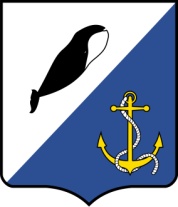 Российская ФедерацияЧукотский автономный округСОВЕТ ДЕПУТАТОВПРОВИДЕНСКОГО ГОРОДСКОГО ОКРУГАРЕШЕНИЕ(15 сессия 7 созыва)В целях приведения устава Провиденского городского округа в соответствие с законодательством Российской Федерации, руководствуясь Федеральными законами от 12 июня 2002 года № 67-ФЗ «Об основных гарантиях избирательных прав и права на участие в референдуме граждан Российской Федерации», от 06 октября 2003 г. № 131-ФЗ «Об общих принципах организации местного самоуправления в Российской Федерации», Совет депутатов Провиденского городского округаРЕШИЛ:	1. Внести в Устав Провиденского городского округа следующие изменения:1.1 В пункте 41 части 1 статьи 6 слова «, проведение открытого аукциона на право заключить договор о создании искусственного земельного участка» исключить1.2. Часть 1 статьи 6 дополнить пунктами 29.1 и 29.2 следующего содержания:«29.1) принятие решений о создании, об упразднении лесничеств, создаваемых в их составе участковых лесничеств, расположенных на землях населенных пунктов городского округа, установлении и изменении их границ, а также осуществление разработки и утверждения лесохозяйственных регламентов лесничеств, расположенных на землях населенных пунктов;29.2) осуществление мероприятий по лесоустройству в отношении лесов, расположенных на землях населенных пунктов городского округа;»; 1.3. В абзаце 3 части 6 статьи 12 слова «Избирательной комиссией Провиденского городского округа (далее- Избирательная комиссия)» заменить словами «избирательной комиссией, организующей подготовку и проведение выборов в органы местного самоуправления (далее - организующей выборы избирательной комиссией)»;1.4. В части 6 статьи 14 слова «Избирательной комиссией Провиденского городского округа» заменить словами «организующей выборы избирательной комиссией»;1.5.  В части 7 статьи 14 в предложении первом слова «Избирательная комиссия» заменить словами «соответствующая избирательная комиссия»;в предложении втором слова «Избирательную комиссию» заменить словами «соответствующую избирательную комиссию»;1.6. В части 8 статьи 14:  в предложении первом слова «Избирательная комиссия» заменить словами «соответствующая избирательная комиссия»;в предложении втором слова «Избирательной комиссии» заменить словами «соответствующей избирательной комиссии»;1.7. В части 10 статьи 14 слова «Избирательной комиссией» заменить словами «соответствующей избирательной комиссией»;1.8.  В части 12 статьи 14 слова «Избирательная комиссия» заменить словами «избирательная комиссия»;1.9. В части 3 статьи 23 слова «осуществляют два депутата» заменить словами «осуществляет один депутат».1.10. В подпункте а пункта 2 части 3 статьи 23 слова «, аппарате избирательной комиссии муниципального образования» исключить1.11. В подпункте б пункта 2 части 3 статьи 23 слова «, аппарате избирательной комиссии муниципального образования» исключить1.12. В части 2 статьи 24:1) В пункте 13 слова «членов Избирательной комиссии с правом решающего голоса, работающих на постоянной (штатной) основе,» исключить;2) Пункт 16 признать утратившим силу;3) Пункт 28 изложить в новой редакции следующего содержания:	«28) установление порядка осуществления видов муниципального контроля;».1.13. В части 2 статьи 25 слова «Избирательная комиссия» заменить словами «Организующая выборы избирательная комиссия»; 1.14. В подпункте а пункта 2 части 6 статьи 27 слова «, аппарате избирательной комиссии муниципального образования» исключить1.15. В подпункте б пункта 2 части 6 статьи 27 слова «, аппарате избирательной комиссии муниципального образования» исключить1.16. Статью 42 дополнить частью 4.1. следующего содержания:«4.1. Руководитель финансового органа Провиденского городского округа назначается на должность из числа лиц, отвечающих квалификационным требованиям, установленным уполномоченным Правительством Российской Федерации федеральным органом исполнительной власти.Проведение проверки соответствия кандидатов на замещение должности руководителя финансового органа Провиденского городского округа квалификационным требованиям осуществляется с участием финансового органа Чукотского автономного округа. Порядок участия финансового органа Чукотского автономного округа в проведении указанной проверки устанавливается законом Чукотского автономного округа.».1.17. Статью 45 признать утратившим силу;	1.18. Статью 46 признать утратившим силу;1.19. Статью 47 признать утратившим силу;1.20. Статью 48 признать утратившим силу;1.21. Пункт 6 части 1 статьи 49 дополнить подпунктами «б» и «в» следующего содержания:«б) председателю Избирательной комиссии Провиденского городского округа и иным членам Избирательной комиссии с правом решающего голоса, работающим на постоянной (штатной) основе, в порядке и на условиях в соответствии с Законом Чукотского автономного округа от 27 января 2000 года № 09-ОЗ «Об Избирательной комиссии Чукотского автономного округа»;в) председателю Счетной палаты Провиденского городского округа в порядке и на условиях в соответствии с Законом Чукотского автономного округа от 30 июня 1998 года № 36-ОЗ «О Счетной палате Чукотского автономного округа»;1.22. Подпункт «б» пункта 6 части 1 статьи 49 признать утратившим силу.1.23. В части 6.1. статьи 51 слова «, аппарате избирательной комиссии муниципального образования» исключить. 1.24. Пункт 4 части 1 статьи 53 изложить в новой редакции следующего содержания:	«4) предоставление жилой площади или денежной компенсации за наем (поднаем) жилых помещений в порядке и размере, устанавливаемым муниципальными правовыми актами;».	1.25. В части 1 статьи 57 слова «, Избирательной комиссией» исключить.2. Обнародовать настоящее решение на официальном сайте Провиденского городского округа, а также на информационных стендах в помещениях администрации в селах Провиденского городского округа, в течение 7 дней со дня его государственной регистрации.	3. Настоящее решение вступает в законную силу со дня его официального обнародования, после государственной регистрации, за исключением положений, для которых установлены иные сроки вступления их в силу.            4. Пункты 1.3-1.8, 1.10,1.11, подпункты 1, 2 пункта 1.12; 1.13-1.15, 1.17-1.20, 1.22, 1.23, 1.25 настоящего Решения вступают в силу с 01 января 2023 года, но не ранее чем со дня официального обнародования.Председатель Совета депутатовПровиденского городского округа                                             С.А. ШестопаловГлава Провиденского городского округа                                   Е.В. Подлесныйот 28 октября 2022 г.№ 126п.г.т. ПровиденияО внесении изменений в устав Провиденского городского округа Чукотского автономного округа